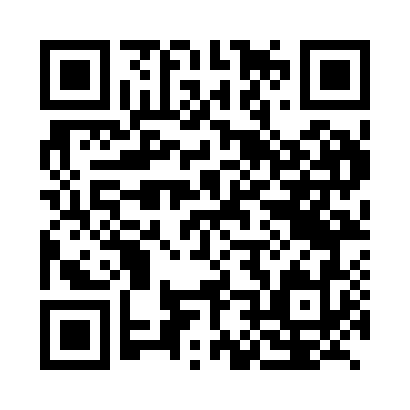 Prayer times for Aleme, CongoWed 1 May 2024 - Fri 31 May 2024High Latitude Method: NonePrayer Calculation Method: Muslim World LeagueAsar Calculation Method: ShafiPrayer times provided by https://www.salahtimes.comDateDayFajrSunriseDhuhrAsrMaghribIsha1Wed4:445:5511:583:196:007:072Thu4:445:5511:583:196:007:073Fri4:435:5511:573:196:007:074Sat4:435:5511:573:196:007:075Sun4:435:5511:573:196:007:076Mon4:435:5511:573:196:007:077Tue4:435:5511:573:196:007:078Wed4:435:5511:573:196:007:079Thu4:425:5511:573:205:597:0710Fri4:425:5411:573:205:597:0711Sat4:425:5411:573:205:597:0812Sun4:425:5411:573:205:597:0813Mon4:425:5411:573:205:597:0814Tue4:425:5411:573:205:597:0815Wed4:425:5511:573:205:597:0816Thu4:425:5511:573:205:597:0817Fri4:425:5511:573:215:597:0818Sat4:425:5511:573:215:597:0819Sun4:425:5511:573:215:597:0820Mon4:425:5511:573:216:007:0921Tue4:415:5511:573:216:007:0922Wed4:415:5511:573:216:007:0923Thu4:415:5511:573:226:007:0924Fri4:415:5511:573:226:007:0925Sat4:415:5511:583:226:007:0926Sun4:425:5511:583:226:007:1027Mon4:425:5511:583:226:007:1028Tue4:425:5611:583:236:007:1029Wed4:425:5611:583:236:007:1030Thu4:425:5611:583:236:017:1031Fri4:425:5611:583:236:017:11